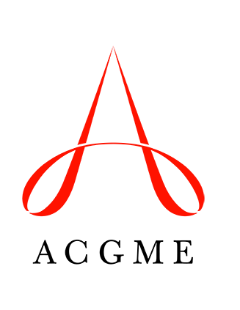 Institutional Operative Experience – General SurgeryReview Committee for SurgeryReport the number of procedures performed during the most recently completed academic year at each site that will participate in the program. Site names must correspond to those in the Accreditation Data System (ADS) and in the block diagram.NOTE: Each operation may have credit for only one procedure. Choose the most significant component. Each operation can have only one Primary Surgeon; Teaching Assistants can be counted concurrently, as appropriate.Skin/Soft TissueSkin/Soft TissueSkin/Soft TissueSkin/Soft TissueSkin/Soft TissueSkin/Soft TissueSkin/Soft TissueMajor lymphadenectomiesMajor excision and repair/graft for skin neoplasmSentinel lymph node biopsy for melanomaRadical excision of soft tissue tumorOther major skin/soft tissueTOTAL SKIN/SOFT TISSUEHead/NeckHead/NeckHead/NeckHead/NeckHead/NeckHead/NeckHead/NeckResection lesion-lipsResection lesion-tongueResection lesion-floor mouth/buccal mucosaParotidectomyResection other salivary glandRadical neck dissectionResection mandible/maxillaTracheostomyOther major head/neckTOTAL HEAD/NECKBreastBreastBreastBreastBreastBreastBreastBreast biopsySentinel lymph node biopsySimple mastectomyModified radical mastectomyRadical mastectomyExcision biopsy quadrant excision with axillary samplingBreast reconstructionOther major breastTOTAL BREASTAlimentary Track-EsophagusAlimentary Track-EsophagusAlimentary Track-EsophagusAlimentary Track-EsophagusAlimentary Track-EsophagusAlimentary Track-EsophagusAlimentary Track-EsophagusEsophagectomyEsophagogastrectomyAntireflux procedure-openAntireflux procedure-laparoscopicEsophageal bypass procedureRepair of perforation-esophagus diseaseOther operations for esophageal stenosisEsophageal diverticulectomyOther major esophagusTOTAL ALIMENTARY TRACK-ESOPHAGUSAlimentary Track-StomachAlimentary Track-StomachAlimentary Track-StomachAlimentary Track-StomachAlimentary Track-StomachAlimentary Track-StomachAlimentary Track-StomachGastrostomy (all types)-openGastrostomy (all types)-laparoscopicGastric resection, partial-openGastric resection, partial-laparoscopicGastric resection, totalVagotomy, truncal/selective w/drainage/resection-openVagotomy, truncal/selective w/drainage/resection-laparoscopicRepair perforation-gastric diseaseProximal gastric vagotomy, highly selective-openProx gastric vagotomy, highly selective-laparoscopicGastric reduction for morbid obesity (all)Other major stomach-defined category creditOther major stomachTOTAL ALIMENTARY TRACK-STOMACHAlimentary Track-Small IntestineAlimentary Track-Small IntestineAlimentary Track-Small IntestineAlimentary Track-Small IntestineAlimentary Track-Small IntestineAlimentary Track-Small IntestineAlimentary Track-Small IntestineEnterolysisEnterolysis-laparoscopicEnterectomyEnterectomy-laparoscopicRepair perforation-duodenal diseaseRepair perforation-small bowel diseaseIleostomy (not associated w/colectomy)Ileostomy (not associated w/colectomy)-laparoscopicDiverticulectomyOther major small intestineTOTAL ALIMENTARY TRACK-SMALL INTESTINEAlimentary Track-Large IntestineAlimentary Track-Large IntestineAlimentary Track-Large IntestineAlimentary Track-Large IntestineAlimentary Track-Large IntestineAlimentary Track-Large IntestineAlimentary Track-Large IntestineAppendectomy-openAppendectomy-laparoscopicColostomy (all types)Colostomy closureColectomy, partial-openColectomy, partial-laparoscopicColectomy w/ileoanal pull-throughColectomy w/continent reconstructionAbdominoperineal resectionTransanal rectal tumor excisionRepair perforation-colon diseaseOther major large intestineTOTAL ALIMENTARY TRACK-LARGE INTESTINEAlimentary Track-AnorectalAlimentary Track-AnorectalAlimentary Track-AnorectalAlimentary Track-AnorectalAlimentary Track-AnorectalAlimentary Track-AnorectalAlimentary Track-AnorectalHemorrhoidectomy (all)Sphincterotomy/sphincteroplastyDrainage procedure for anorectal abscessRepair anorectal fistulaOther operations for anal incontinenceRepair rectal prolapseOther major anorectalTOTAL ALIMENTARY TRACK-ANORECTALAbdomen-GeneralAbdomen-GeneralAbdomen-GeneralAbdomen-GeneralAbdomen-GeneralAbdomen-GeneralAbdomen-GeneralExploratory laparoscopic exclusive of trauma-openExploratory laparoscopic exclusive of trauma-laparoscopicDrainage intra-abdominal abscessMajor retroperit/pelvic node dissection-openOther major abdominal-general-laparoscopic complex-defined category creditOther major abdominal-generalTOTAL ABDOMEN-GENERALAbdomen-LiverAbdomen-LiverAbdomen-LiverAbdomen-LiverAbdomen-LiverAbdomen-LiverAbdomen-LiverLobectomy or segmentectomyWedge resection/open biopsyDrainage liver abscessOther major liverTOTAL ABDOMEN-LIVERAbdomen-BiliaryAbdomen-BiliaryAbdomen-BiliaryAbdomen-BiliaryAbdomen-BiliaryAbdomen-BiliaryAbdomen-BiliaryCholecystostomyCholecystectomy w/ or w/o operative grams-openCholecystectomy w/ or w/o operative grams-laparoscopicCommon bile duct exploratory-openCommon bile duct exploratory-laparoscopicCholedochoenteric anastomosisSphincteroplasty (Oddi)Other major biliaryTOTAL ABDOMEN-BILIARYAbdomen-PancreasAbdomen-PancreasAbdomen-PancreasAbdomen-PancreasAbdomen-PancreasAbdomen-PancreasAbdomen-PancreasDrainage pancreatic abscessResection for pancreatic necrosisPancreatic resection, distalPancreatic resection, WhipplePancreatic resection, totalDrainage pseudocyst (all types)PancreaticojejunostomyOther major pancreasTOTAL ABDOMEN-PANCREASAbdomen-SpleenAbdomen-SpleenAbdomen-SpleenAbdomen-SpleenAbdomen-SpleenAbdomen-SpleenAbdomen-SpleenSplenectomy for disease-laparoscopicSplenectomy for disease-open (also under TRAUMA)TOTAL ABDOMEN-SPLEENAbdomen-HerniaAbdomen-HerniaAbdomen-HerniaAbdomen-HerniaAbdomen-HerniaAbdomen-HerniaAbdomen-HerniaInguinal-femoral (all)-openInguinal-femoral (all)-laparoscopicVentralOther major herniasTOTAL ABDOMEN-HERNIAVascular-Aneurysm RepairVascular-Aneurysm RepairVascular-Aneurysm RepairVascular-Aneurysm RepairVascular-Aneurysm RepairVascular-Aneurysm RepairVascular-Aneurysm RepairOpen repair infrarenal aorto-iliac rupturedOpen repair infrarenal aorto-iliac electiveEndovascular repair abdomen aortic/iliac aneurysmEndovascular repair of iliac arteryRepair suprarenal aortic aneurysmThoracic aortic aneurysmEndovascular repair thoracic aortic aneurysmThoracoabdominal aortic aneurysmFemoral aneurysmPopliteal aneurysmOther major aneurysms-defined category creditOther major aneurysmsTOTAL VASCULAR-ANEURYSM REPAIRVascular-CerebrovascularVascular-CerebrovascularVascular-CerebrovascularVascular-CerebrovascularVascular-CerebrovascularVascular-CerebrovascularVascular-CerebrovascularCarotid endarterectomyReoperative carotid surgeryTranscatheter placement carotid artery stentExcise carotid body tumorVertebral artery operationDirect repair aortic arch branchesTransluminal balloon angioplasty-brachiocephalicTransluminal atherectomy-brachiocephalicTranscatheter place of intravascular stent, non-coronaryCervical bypass aortic arch branchesEmbolectomy/thrombectomy by neck or thoracic incisionOther major cerebrovascular-defined category creditTOTAL VASCULAR-CEREBROVASCULARVascular-Peripheral ObstructionVascular-Peripheral ObstructionVascular-Peripheral ObstructionVascular-Peripheral ObstructionVascular-Peripheral ObstructionVascular-Peripheral ObstructionVascular-Peripheral ObstructionAorto-ilio/femoral endarterectomyAorto-ilio/femoral bypass, prostheticAorto-ilio/femoral bypass, veinTransluminal balloon angioplasty aorta or iliacTransluminal atherectomy aorta or iliacTranscatheter placement intravascular stent aortaIlio-iliac/femoral endarterectomyExcise infected graft, abdomen or chestRepair graft-enteric/aorto-enteric fistulaFemoral, profunda endarterectomyFemoral-popliteal bypass, veinFemoral-popliteal bypass, prostheticTransluminal balloon angioplasty femoral-poplitealTransluminal atherectomy femoral-poplitealEndarterectomy, superficial femoral; poplitealInfrapopliteal bypass, veinInfrapopliteal bypass, prostheticTransluminal balloon angioplasty, tibioperonealTransluminal atherectomy, tibioperonealTranscatheter place of intravascular stent non-coronaryExcise infected graft, peripheralRevise lower extremity bypassArterial embolectomy/thrombectomy by leg incisionGraft thrombectomyAdjunctive vein cuff or avfHarvest arm veinComposite leg bypass graftRe-do lower extremity bypassOther major peripheral-defined category creditTOTAL VASCULAR-PERIPHERAL OBSTRUCTIONVascular-Abdominal ObstructiveVascular-Abdominal ObstructiveVascular-Abdominal ObstructiveVascular-Abdominal ObstructiveVascular-Abdominal ObstructiveVascular-Abdominal ObstructiveVascular-Abdominal ObstructiveCeliac/superior mesenteric artery endarterectomy, bypassRenal endarterectomy, bypassEmbolectomy/thrombectomy, renalTransluminal balloon angioplasty, renalTransluminal atherectomy, renalTranscatheter place of stent, renal arteryTOTAL VASCULAR-ABDOMINAL OBSTRUCTIVEVascular-Upper ExtremityVascular-Upper ExtremityVascular-Upper ExtremityVascular-Upper ExtremityVascular-Upper ExtremityVascular-Upper ExtremityVascular-Upper ExtremityOpen brachial artery exposureArm bypass, endarterectomy, repairTranscatheter place of intravascular stent, non-coronaryThoracic outlet decompressionEmbolectomy/thrombectomy, by arm incisionTOTAL VASCULAR-UPPER EXTREMITYVascular-Extra-AnatomicVascular-Extra-AnatomicVascular-Extra-AnatomicVascular-Extra-AnatomicVascular-Extra-AnatomicVascular-Extra-AnatomicVascular-Extra-AnatomicAxillo-femoral bypassAxillo-popliteal-tibial bypassFemoral-femoral bypassTOTAL VASCULAR-EXTRA-ANATOMICVascular-Thrombolysis/Mechanical ThrombectomyVascular-Thrombolysis/Mechanical ThrombectomyVascular-Thrombolysis/Mechanical ThrombectomyVascular-Thrombolysis/Mechanical ThrombectomyVascular-Thrombolysis/Mechanical ThrombectomyVascular-Thrombolysis/Mechanical ThrombectomyVascular-Thrombolysis/Mechanical ThrombectomyTransluminal mechanical thrombectomyThrombolysis, transarterial, transcatheterExchange of thrombolysis catheterTOTAL VASCULAR-THROMBOLYSIS/ MECHANICAL THROMBECTOMYVascular-Vascular-Miscellaneous Endovascular TherapeuticVascular-Vascular-Miscellaneous Endovascular TherapeuticVascular-Vascular-Miscellaneous Endovascular TherapeuticVascular-Vascular-Miscellaneous Endovascular TherapeuticVascular-Vascular-Miscellaneous Endovascular TherapeuticVascular-Vascular-Miscellaneous Endovascular TherapeuticVascular-Vascular-Miscellaneous Endovascular TherapeuticEndovascular place of iliac artery occlusion deviceTranscatheter therapy, infusion non-thrombolysisTranscatheter retrieval of intravascular foreignTranscatheter arterial occlusion or embolizationTranscatheter place of wireless sensorPressure measurements from wireless sensorTOTAL VASCULAR- MISCELLANEOUS ENDOVASCULAR THERAPEUTICVascular-TraumaVascular-TraumaVascular-TraumaVascular-TraumaVascular-TraumaVascular-TraumaVascular-TraumaRepair thoracic vesselsRepair neck vesselsRepair abdominal vesselsRepair peripheral vesselsFasciotomyTOTAL VASCULAR-TRAUMAVascular-VenousVascular-VenousVascular-VenousVascular-VenousVascular-VenousVascular-VenousVascular-VenousPortal-systemic shuntOperation for varicose veinsSclerotherapy, peripheral veinEmbolectomy/thrombectomy, venousVena caval interruption/filterOperations for venous ulcerationVenous reconstructionTransluminal balloon angioplasty, venousTransluminal mechanical thrombectomy, venousThrombolysis, transvenous, transcatheterExchange of thrombolysis catheterInterruption of IVCRepair A-V malformationTOTAL VASCULAR-VENOUSVascular-Endovascular DiagnosticVascular-Endovascular DiagnosticVascular-Endovascular DiagnosticVascular-Endovascular DiagnosticVascular-Endovascular DiagnosticVascular-Endovascular DiagnosticVascular-Endovascular DiagnosticArteriographyVenographyAngioscopyIntravascular ultrasoundTOTAL VASCULAR- ENDOVASCULAR DIAGNOSTICVascular-Miscellaneous VascularVascular-Miscellaneous VascularVascular-Miscellaneous VascularVascular-Miscellaneous VascularVascular-Miscellaneous VascularVascular-Miscellaneous VascularVascular-Miscellaneous VascularExploration of arteryPost-operative exploration for bleed, thrombosis, infectionMajor vascular ligationInject pseudoaneurysmSpine exposureSympathectomyLymphatic procedureOther miscellaneous vascular procedureTOTAL VASCULAR- MISCELLANEOUS VASCULARVascular-Vascular AccessVascular-Vascular AccessVascular-Vascular AccessVascular-Vascular AccessVascular-Vascular AccessVascular-Vascular AccessVascular-Vascular AccessA-V fistulaA-V graftPercutaneous-other accessRevision, A-V accessTOTAL VASCULAR – VASCULAR ACCESSVascular-AmputationsVascular-AmputationsVascular-AmputationsVascular-AmputationsVascular-AmputationsVascular-AmputationsVascular-AmputationsAmputation, digitAmputation, transmetatarsalAmputation, below kneeAmputation, above kneeAmputation, upper extremityAmputation closure, revisionTOTAL VASCULAR-AMPUTATIONSEndocrineEndocrineEndocrineEndocrineEndocrineEndocrineEndocrineThyroidectomy, partial or totalParathyroidectomyAdrenalectomyPancreatic endocrine procedureOther major endocrineTOTAL ENDOCRINEHandHandHandHandHandHandHandSoft tissue repair/graftTendon repair/transferNerve repairVascular repairReplantationOther major handTOTAL HANDThoracicThoracicThoracicThoracicThoracicThoracicThoracicExploratory thoracotomy-openExploratory thoracotomy w/ or w/o biopsy-thoracosPleurodesis-thoracoscopicRepair diaphragmetic herniaExcision mediastinal tumorPneumonectomyLobectomy/segmental resection lung-openLobectomy/segmental resection lung-thoracosWedge resection lung-openWedge resection lung-thoracoscopicThoracic outlet decompression procedureOpen drainage of empyemaPericardiectomyPericardiectomy window for drainage-thoracoscopicPacemaker insertionCardiac proceduresSympathectomy, thoracolumbar-thoracoscopicEsophagomyotomy (Heller)-thoracoscopicOther major thoracicTOTAL THORACICPediatricPediatricPediatricPediatricPediatricPediatricPediatricHerniorrhaphy, inguinal/umbilicalRepair branchial cleft anomaly/thyroglossal duct cystRepair deformity chest wallRepair diaphragmatic herniaAntireflux procedure-open (peds)Antireflux procedure-laparoscopic (peds)Repair esophageal atresia/tracheoesophageal fistulaRepair intestinal atresia/stenosisRepair pyloric stenosisOperation for malrotation/intussusceptProcedure for meconium ileus/necrotizing enterocolitisOperations for Hirschsprung’s/imperfect anusExcise Wilms tumor/neuroblastomaRepair omphalocele/gastroschisisRepair of exstrophyRepair epi- and hypo-spadiasOrchiopexyOther major pediatricTOTAL PEDIATRICGenitourinaryGenitourinaryGenitourinaryGenitourinaryGenitourinaryGenitourinaryGenitourinaryHydrocelectomyCystostomyCystectomyNephrectomy (w/ donor nephrectomy see transplant)Ileal urinary conduitOther major genitourinaryOther major genitourinary-laparoscopic basicOther major genitourinary-laparoscopic complexTOTAL GENITOURINARYGynecologyGynecologyGynecologyGynecologyGynecologyGynecologyGynecologyHysterectomy (all)Salpingo-oophorectomyOther major gynecologyOther major gynecology-laparoscopicTOTAL GYNECOLOGYPlasticPlasticPlasticPlasticPlasticPlasticPlasticRepair cleft lip/cleft palateMajor reconstructive procedureSkin-grafting, non-burn (all)Composite tissue transferBurn debridement and/or graftingReduction and stabilization of maxillofacial fracturesOther major plasticTOTAL PLASTICNervous SystemNervous SystemNervous SystemNervous SystemNervous SystemNervous SystemNervous SystemCranial decompression/explorationOther major nervous systemTOTAL NERVOUS SYSTEMOrthopaedic SurgeryOrthopaedic SurgeryOrthopaedic SurgeryOrthopaedic SurgeryOrthopaedic SurgeryOrthopaedic SurgeryOrthopaedic SurgeryOpen operations on bones or jointsArthroscopyOpen reduction of open/closed fractureClosed reduction of fractureOther major orthopaedic surgeryTOTAL ORTHOPAEDIC SURGERYOrgan TransplantOrgan TransplantOrgan TransplantOrgan TransplantOrgan TransplantOrgan TransplantOrgan TransplantLiver transplantRenal transplantPancreas transplantDonor nephrectomyDonor hepatectomyEn bloc abdominal organ retrievalOther major organ transplantTOTAL ORGAN TRANSPLANTTraumaTraumaTraumaTraumaTraumaTraumaTraumaDrainage sub/extradural hematomaEsophageal trauma-closure/resection/exclusionGastric trauma-closure/resection/exclusionDuodenal trauma-closure/resection/exclusionSmall bowel trauma-closure/resection/exclusionColon trauma-closure/resection/exclusionNeck exploratory for traumaExploratory thoracotomy-openExploratory thoracotomy-thoracoscopicExploratory laparotomy-openExploratory laparotomy-laparoscopicSplenectomy/splenorrhaphy-openRepair/drainage hepatic lacerations-openHepatic resection for injuryDrainage pancreatic injuryResection of pancreatic injuryClosed reduction of fractureDebride/suture major woundsRepair bladder injuryRepair ureteral injuryRepair/resection for kidney traumaRepair thoracic aorta, innominate, subclavianRepair of carotid or other major neck vesselsRepair of abdominal aorta or vena cavaRepair peripheral vesselsFasciotomy for injuryRepair other major vascular injuryManagement cardiac injuryOther major traumaTOTAL TRAUMAEndoscopy (Not for Major Credit)Endoscopy (Not for Major Credit)Endoscopy (Not for Major Credit)Endoscopy (Not for Major Credit)Endoscopy (Not for Major Credit)Endoscopy (Not for Major Credit)Endoscopy (Not for Major Credit)LaryngoscopyBronchoscopySclerotherapy/banding esophageal varicesEsophago-gastroduodenoscopyPercutaneous endoscopic gastrostomy (peg)Endoscopic retrograde cholangiopancreatography (ERCP) w/ or w/o papillotomySigmoidoscopy, rigid/flexibleFlexible colonoscopy w/ or w/o biopsy/polypectomyCholedochoscopyCysto/urethroscopyOther endoscopyTOTAL ENDOSCOPYMiscellaneous (Not for Major Credit)Miscellaneous (Not for Major Credit)Miscellaneous (Not for Major Credit)Miscellaneous (Not for Major Credit)Miscellaneous (Not for Major Credit)Miscellaneous (Not for Major Credit)Miscellaneous (Not for Major Credit)Removal skin moles, small tumors, etc.Removal subcutaneous small tumors, cystsRepair minor wounds and graftsBanding/incision thrombosed hemorrhoidEndorectal ultrasound [miscellaneous]Other procedures TOTAL MISCELLANEOUSPatient Care (Not for Major Credit)Patient Care (Not for Major Credit)Patient Care (Not for Major Credit)Patient Care (Not for Major Credit)Patient Care (Not for Major Credit)Patient Care (Not for Major Credit)Patient Care (Not for Major Credit)Non-operative traumaSurgical Critical Care Patient ManagementSurgical Critical Care Patient ManagementSurgical Critical Care Patient ManagementSurgical Critical Care Patient ManagementSurgical Critical Care Patient ManagementSurgical Critical Care Patient ManagementSurgical Critical Care Patient ManagementVentilatory management: >24hrs on VentilatorBleeding: non-trauma patient >3 unitsHemodynamic instability: requiring inotrope/pressorOrgan dysfunction: renal, hepatic, cardiacDysrhythmias: requiring drug managementInvasive line, manage/monitor: swan, arterial, etc.Parenteral/enteral nutritionTOTAL-SURGICAL CRITICAL CARE PATIENT MANAGEMENTCritical Care (Not for Major Credit)Critical care otherOphthalmology (Not for Major Credit)Ophthalmology (Not for Major Credit)Ophthalmology (Not for Major Credit)Ophthalmology (Not for Major Credit)Ophthalmology (Not for Major Credit)Ophthalmology (Not for Major Credit)Ophthalmology (Not for Major Credit)OphthalmologyOtolaryngology (Not for Major Credit)Otolaryngology (Not for Major Credit)Otolaryngology (Not for Major Credit)Otolaryngology (Not for Major Credit)Otolaryngology (Not for Major Credit)Otolaryngology (Not for Major Credit)Otolaryngology (Not for Major Credit)OtolaryngologyUrology (Not for Major Credit)Urology (Not for Major Credit)Urology (Not for Major Credit)Urology (Not for Major Credit)Urology (Not for Major Credit)Urology (Not for Major Credit)Urology (Not for Major Credit)UrologyNeurological Surgery (Not for Major Credit)Neurological Surgery (Not for Major Credit)Neurological Surgery (Not for Major Credit)Neurological Surgery (Not for Major Credit)Neurological Surgery (Not for Major Credit)Neurological Surgery (Not for Major Credit)Neurological Surgery (Not for Major Credit)Neurological surgeryGynecology (Not for Major Credit)Gynecology (Not for Major Credit)Gynecology (Not for Major Credit)Gynecology (Not for Major Credit)Gynecology (Not for Major Credit)Gynecology (Not for Major Credit)Gynecology (Not for Major Credit)GynecologyRadiology (Not for Major Credit)Radiology (Not for Major Credit)Radiology (Not for Major Credit)Radiology (Not for Major Credit)Radiology (Not for Major Credit)Radiology (Not for Major Credit)Radiology (Not for Major Credit)RadiologyUltrasound (Not for Major Credit)Ultrasound (Not for Major Credit)Ultrasound (Not for Major Credit)Ultrasound (Not for Major Credit)Ultrasound (Not for Major Credit)Ultrasound (Not for Major Credit)Ultrasound (Not for Major Credit)Miscellaneous UltrasoundTrauma (Not for Major Credit)Trauma (Not for Major Credit)Trauma (Not for Major Credit)Trauma (Not for Major Credit)Trauma (Not for Major Credit)Trauma (Not for Major Credit)Trauma (Not for Major Credit)Other TraumaTotal Major OperationsTotal EndoscopyTotal MiscellaneousTotal Endovascular DiagnosticTotal Patient Care: (Non-operative Trauma)